《新　聞　稿》2018年4月臺灣採購經理人指數發布記者會中華經濟研究院提供2018年5月2日中華經濟研究院受國家發展委員會（前經建會）委託，並與中華採購與供應管理協會合作進行臺灣製造業採購經理人指數調查。自2012年5月起中經院已完成6次試編，並於2012年11月起正式發佈臺灣製造業採購經理人指數，實務上X-13ARIMA-SEATS軟體要求至少5年的資料才能進行季節調整，再加上讓農曆年的影響充分發酵，故自2018年4月起發布季節調整後PMI。中經院針對有明顯、相對穩定季節性之PMI總指標，新增訂單、生產與人力僱用三指標分別進行季節調整，供應商交貨時間與現有原物料存貨水準則因季節性不穩定，故不作任何調整。為使季調後新增訂單、季調後生產、季調後人力僱用與未經季調之供應商交貨時間與存貨等五項指標的平均（稱為間接季節調整）等於直接季調後之PMI的數值，將兩者的差異以各數列不規則成分（Irregular component）的變異數為權數分配至季調後之新增訂單、生產與人力僱用三數列。中經院季節調整作法已考量農曆年移動假日效果，並區分農曆年前、農曆假期與農曆年後之差異。PMI五項組成指標外之六項擴散指標以及產業別數據則全數為未經季節調整後之原始數據，故數值仍會反映一定程度之季節性。以下為本月採購經理人指數報告說明：2018年4月經季節調整後之臺灣製造業採購經理人指數（PMI）續揚0.5個百分點至58.0%，連續第25個月呈現擴張。全體製造業季調後之新增訂單與生產數量指數皆呈擴張速度加快走勢。五項組成指標中，新增訂單、生產數量與人力僱用呈現擴張，供應商交貨時間為上升（高於50.0%），現有原物料存貨水準亦持續擴張。六大產業中，全數呈現擴張，各產業依擴張速度排序為電子暨光學產業（65.3%）、電力暨機械設備產業（62.1%）、基礎原物料產業（57.2%）、交通工具產業（54.3%）、化學暨生技醫療產業（53.9%）與食品暨紡織產業（53.0%）。非製造業經理人指數（NMI）續揚1.2個百分點來到55.6%，連續第14個月呈現擴張。四項組成指標中，商業活動（生產）、新增訂單與人力僱用呈現擴張，供應商交貨時間為上升（高於50.0%）。六大產業NMI皆呈現擴張，依擴張速度排序為金融保險業（65.2%）、教育暨專業科學業（62.9%）、資訊暨通訊傳播業（60.2%）、批發業（56.0%）、營造暨不動產業（52.1%）與運輸倉儲業（51.5%）。二大產業NMI則呈現緊縮，依緊縮速度排序為住宿餐飲業（37.5%）與零售業（42.8%）。以下節錄2018年4月PMI與NMI之重要內容：一、製造業採購經理人指數（PMI）部分1. 新增訂單（New Orders）擴散指數為56.0%全體製造業經季調後之新增訂單指數續揚0.9個百分點至56.0%，連續第15個月呈現擴張。電子暨光學產業之新增訂單指數已連續2個月維持在60.0%以上的擴張速度，指數為66.5%。電力暨機械設備產業之新增訂單指數已連續18個月呈現擴張，且本月指數攀升0.8個百分點至67.9%。化學暨生技醫療產業之新增訂單指數已連續9個月呈現擴張，惟擴張速度趨緩，指數回跌11.7個百分點至56.1%。食品暨紡織產業與基礎原物料產業之新增訂單指數皆已連續2個月呈現擴張，惟本月指數分別回跌12.9與4.6個百分點至55.0%與56.4%。交通工具產業之新增訂單指數僅維持1個月的擴張，本月指數隨即回跌20.0個百分點至45.2%。2. 生產（Production）擴散指數為58.0%全體製造業經季調後之生產數量指數攀升4.1個百分點至58.0%，連續第15個月呈現擴張。電子暨光學產業（69.3%）、基礎原物料產業（65.4%）與電力暨機械設備產業（64.3%）之生產數量指數皆已連續2個月維持在60.0%以上的擴張速度。化學暨生技醫療產業（55.1%）、食品暨紡織產業（58.3%）與交通工具產業（54.8%）之生產數量指數皆已連續2個月呈現擴張，惟擴張速度皆趨緩，指數分別回跌16.0、9.6與8.2個百分點。3. 人力僱用（Employment）擴散指數為55.9%全體製造業經季調後之人力僱用數量指數回升1.2個百分點至55.9%，連續第24個月呈現擴張。電子暨光學產業與食品暨紡織產業之人力僱用數量指數皆呈現擴張速度加快，指數分別較前月攀升4.1與3.2個百分點至60.6%與55.0%。交通工具產業之人力僱用數量指數已連續21個月呈現擴張，且本月指數攀升2.8個百分點至57.1%。化學暨生技醫療產業與電力暨機械設備產業之人力僱用數量指數已分別連續10與16個月呈現擴張，指數為52.0%與60.7%。其中，電力暨機械設備產業之人力僱用數量指數已連續2個月維持在60.0%以上的擴張速度。基礎原物料產業之人力僱用數量指數則中斷連續4個月的擴張，指數下跌6.1個百分點至持平（50.0%）。4. 供應商交貨時間（Supplier Deliveries）擴散指數62.2%供應商交貨時間指數由2012年7月創編以來最高點（62.7%）回跌0.5個百分點至62.2%，連續第25個月呈現上升（高於50.0%）。電子暨光學產業與電力暨機械設備產業已分別連續25與18個月回報供應商交貨時間較前月上升（高於50.0%），且本月指數各攀升0.4與0.8個百分點至67.4%與66.7%。化學暨生技醫療產業與基礎原物料產業皆回報供應商交貨時間為上升，惟本月指數各下跌6.9與3.3個百分點至52.0%與57.7%。交通工具產業之供應商交貨時間指數則由持平（50.0%）回升7.1個百分點至57.1%。六大產業中，食品暨紡織產業已連續2個月回報供應商交貨時間為持平（50.0%）。5. 現有原物料存貨（Inventories）擴散指數為58.1%全體製造業之原物料存貨指數已連續25個月呈現擴張，惟指數由2012年7月創編以來最快擴張速度（61.2%）回跌3.1個百分點至58.1%。電子暨光學產業之存貨數量指數攀升1.1個百分點至62.8%，為2012年7月指數創編以來最快擴張速度。基礎原物料產業之存貨數量指數由2012年7月指數創編以來最高點（68.3%）回跌11.9個百分點至56.4%，連續第7個月呈現擴張。化學暨生技醫療產業與電力暨機械設備產業之存貨數量指數已分別連續5與10個月呈現擴張，惟本月指數各回跌1.5與11.0個百分點至54.1%與51.2%。交通工具產業之存貨數量指數則中斷連續2個月的緊縮，指數續揚9.3個百分點至57.1%。食品暨紡織產業之存貨數量指數僅維持1個月的擴張，本月隨即回跌6.9個百分點至46.7%。二、非製造業經理人指數（NMI）部分商業活動/生產（Business Activity/Production）擴散指數為58.6%全體非製造業之商業活動（生產）指數已連續2個月呈現擴張，且指數續揚4.4個百分點至58.6%。八大產業中，六大產業回報商業活動（生產）呈現擴張，各產業依擴張速度排序為金融保險業（78.4%）、教育暨專業科學業（66.1%）、資訊暨通訊傳播業（65.6%）、批發業（54.8%）、運輸倉儲業（52.0%）與營造暨不動產業（51.7%）。零售業（40.0%）與住宿餐飲業（41.7%）則回報商業活動（生產）呈現緊縮。新增訂單（New Orders）擴散指數為56.3%全體受訪企業之新增訂單指數續揚0.7個百分點至56.3%，連續第2個月呈現擴張。八大產業中，五大產業回報新增訂單呈現擴張，各產業依擴張速度排序為教育暨專業科學業（71.4%）、金融保險業（70.6%）、資訊暨通訊傳播業（62.5%）、營造暨不動產業（55.0%）與批發業（52.4%）。住宿餐飲業（29.2%）與零售業（33.3%）則回報新增訂單呈現緊縮。僅運輸倉儲業回報新增訂單為持平（50.0%）。人力僱用（Employment）擴散指數為54.1%全體非製造業之人力僱用指數已連續14個月呈現擴張，且本月指數回升0.3個百分點至54.1%。八大產業中，六大產業回報人力僱用呈現擴張，各產業依擴張速度排序為金融保險業（60.8%）、教育暨專業科學業（58.9%）、資訊暨通訊傳播業（56.3%）、營造暨不動產業（55.0%）、批發業（54.8%）與運輸倉儲業（52.0%）。住宿餐飲業（37.5%）與零售業（42.0%）則回報人力僱用呈現緊縮。供應商交貨時間（Suppliers’ Deliveries）擴散指數53.3%供應商交貨時間指數（受託工作完成時間）續跌0.6個百分點至53.3%，連續第45個月呈現上升（高於50.0%）。八大產業中，六大產業回報供應商交貨時間為上升，各產業依上升速度排序為批發業（61.9%）、資訊暨通訊傳播業（56.3%）、零售業（56.0%）、教育暨專業科學業（55.4%）、運輸倉儲業（52.0%）與金融保險業（51.0%）。住宿餐飲業（41.7%）與營造暨不動產業（46.7%）則回報供應商交貨時間為下降。除上述PMI、NMI組成指標外，本月值得注意的參考指標如下 一、製造業之『客戶存貨』、『原物料價格指數』與『未來六個月的景氣狀況指數』全體製造業之『客戶存貨』僅維持1個月過高（高於50.0%），本月指數隨即回跌2.0個百分點至48.7%。化學暨生技醫療產業與電子暨光學產業皆轉為回報客戶存貨數量低於當前客戶所需（低於50.0%），指數各下跌2.1與4.1個百分點至49.0%與46.8%。食品暨紡織產業與電力暨機械設備產業仍持續回報客戶存貨為過低，指數為46.7%與44.0%。基礎原物料產業之客戶存貨指數已連續2個月呈現過高（高於50.0%），惟本月指數下跌3.4個百分點至55.1%。交通工具產業則中斷連續5個月的過低轉為過高，指數攀升13.3個百分點至52.4%。全體製造業之『原物料價格指數』已連續9個月維持在70.0%以上的上升（高於50.0%）速度，指數為71.7%。電子暨光學產業與電力暨機械設備產業之原物料價格指數已分別連續8與9個月維持在70.0%以上的上升速度，指數分別為71.1%與79.8%。化學暨生技醫療產業之原物料價格指數已連續8個月維持在70.0%以上的上升速度，且本月指數微幅攀升0.2個百分點至72.4%。食品暨紡織產業與交通工具產業之原物料價格指數已分別連續24與19個月呈現上升，惟本月指數各回跌8.2與14.2個百分點至65.0%與61.9%。基礎原物料產業之原物料價格指數已連續6個月維持在70.0%以上的上升速度，指數為74.4%。全體製造業之『未來六個月景氣狀況指數』已連續4個月維持在60.0%以上的擴張速度，指數為63.0%，較前月下跌1.8個百分點。電子暨光學產業之未來六個月景氣狀況指數已連續16個月維持在60.0%以上的擴張速度，指數為67.9%。交通工具產業與電力暨機械設備產業之未來六個月景氣狀況指數已分別連續18與9個月呈現擴張，且指數分別攀升7.3與5.8個百分點至59.5%與64.3%。化學暨生技醫療產業與食品暨紡織產業之景氣狀況指數已連續10與2個月維持在60.0%以上的擴張速度，惟本月指數分別回跌5.5與2.6個百分點至61.2%與61.7%。基礎原物料產業之未來六個月景氣狀況指數已連續4個月呈現擴張，惟指數續跌4.7個百分點至52.6%。二、非製造業之『未完成訂單指數』、『服務收費價格指數』與『未來六個月景氣狀況指數』全體非製造業之『未完成訂單指數（工作委託量）』中斷連續2個月的緊縮轉為擴張，指數攀升2.1個百分點至51.7%，為2014年8月指數創編以來最快擴張速度。八大產業中，四大產業回報未完成訂單呈現擴張，各產業依擴張速度排序為教育暨專業科學業（60.7%）、金融保險業（58.8%）、資訊暨通訊傳播業（56.3%）與批發業（52.4%）。住宿餐飲業（33.3%）、零售業（44.0%）、運輸倉儲業（46.0%）與營造暨不動產業（46.7%）則回報未完成訂單呈現緊縮。全體非製造業之『服務收費價格指數』僅維持1個月的下降，本月隨即回升5.7個百分點至54.9%，為2014年8月創編以來最快上升速度（高於50.0%）。八大產業中，七大產業回報服務收費價格上升，各產業依上升速度排序為金融保險業（64.7%）、教育暨專業科學業（57.7%）、批發業（56.0%）、住宿餐飲業（54.2%）、營造暨不動產業（53.3%）、資訊暨通訊傳播業（53.1%）與零售業（52.1%）。僅運輸倉儲業（48.0%）回報服務收費價格為下降。全體非製造業之『未來六個月景氣狀況指數』已連續8個月呈現擴張，惟擴張速度趨緩，指數續跌4.9個百分點至51.4%。八大產業中，四大產業回報未來六個月景氣狀況呈現擴張，各產業依指數擴張速度排序為批發業（61.9%）、資訊暨通訊傳播業（59.4%）、教育暨專業科學業（58.9%）與零售業（56.0%）。住宿餐飲業（33.3%）、營造暨不動產業（46.7%）與金融保險業（47.1%）則回報未來六個月景氣狀況呈現緊縮。僅運輸倉儲業回報未來六個月景氣狀況為持平（50.0%）。2018年4月臺灣製造業採購經理人指數為58.0%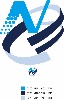 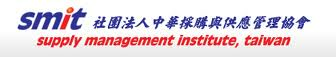 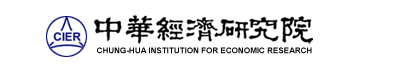 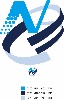 （April 2018 Taiwan Manufacturing PMI, 58.0%）新增訂單、生產數量與人力僱用呈現擴張，供應商交貨時間為上升，現有原物料存貨水準亦持續擴張。2018年4月臺灣非製造業經理人指數55.6%（April 2018 Taiwan NMI, 55.6%）商業活動55.6%、新增訂單數量58.6%、人力僱用數量54.1%。中華經濟研究院2018年4月臺灣採購經理人指數發布記者會日　　期：民國107年5月2日（星期三）時　　間：上午10:00-12:00地　　點：中華經濟研究院B003會議室（台北市長興街七十五號）2018年4月臺灣製造業採購經理人指數1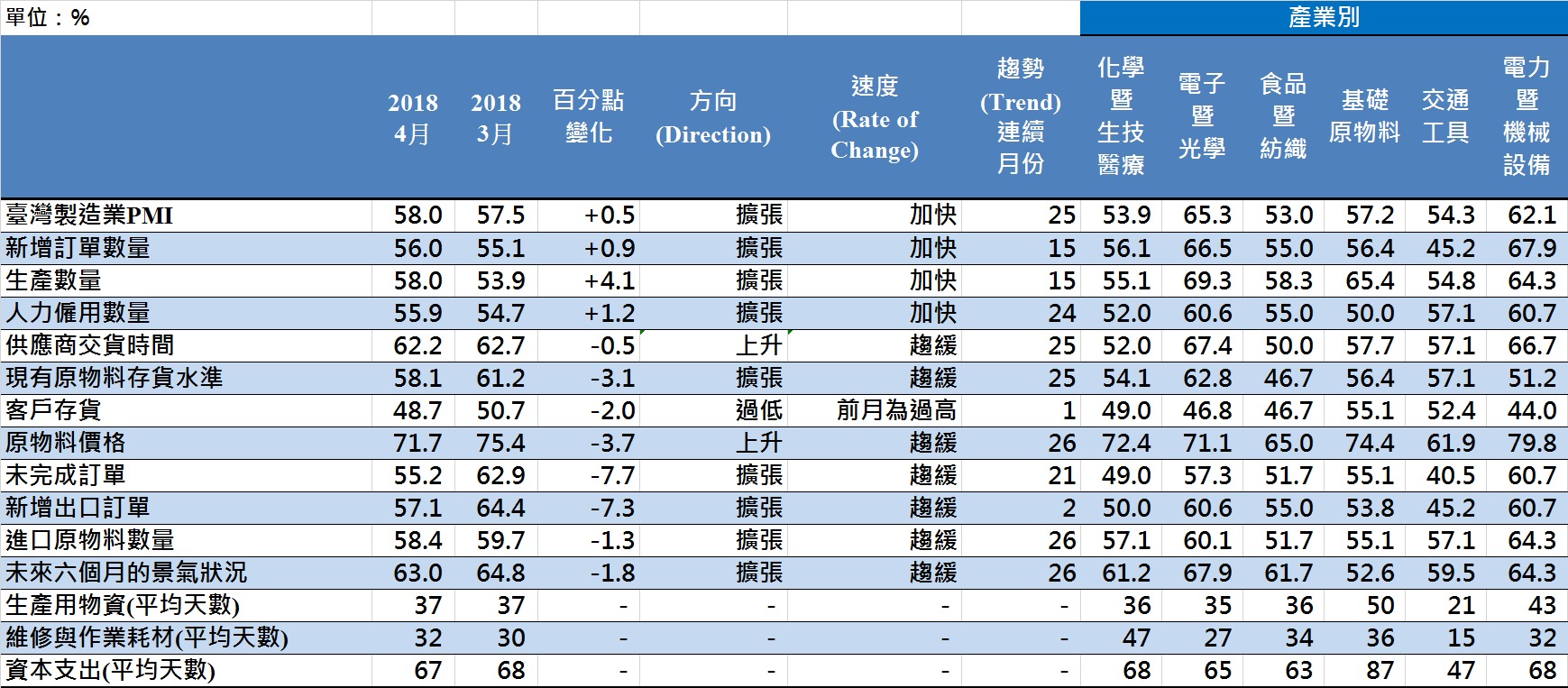 2018年4月臺灣製造業採購經理人指數1臺灣製造業PMI時間序列走勢圖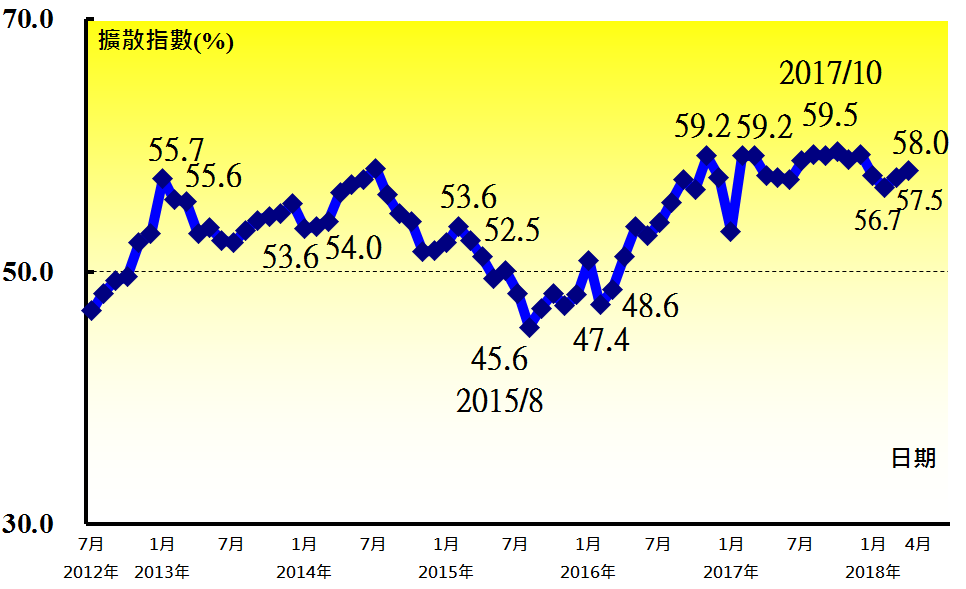 產業別 PMI示意圖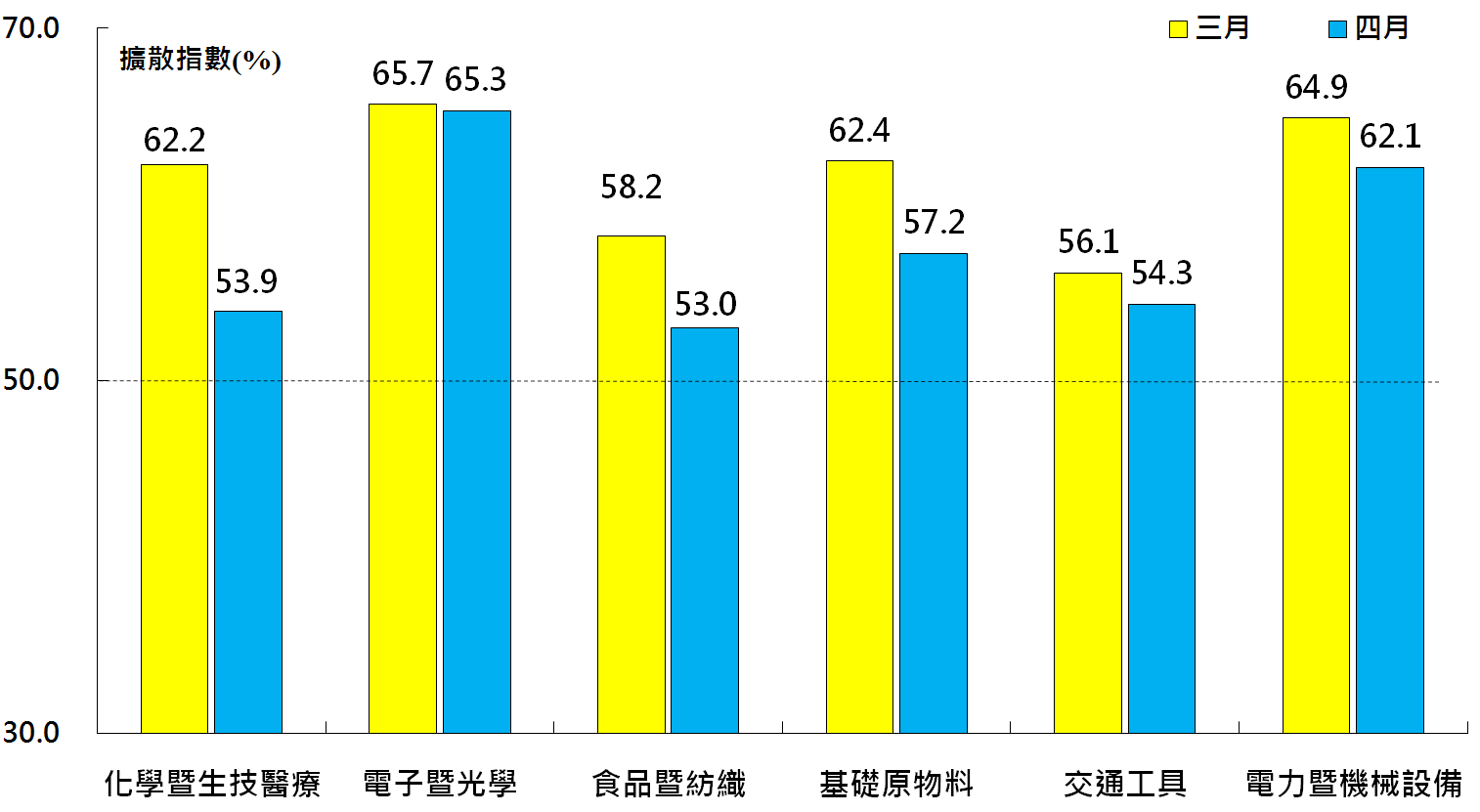 本月重點節錄（Summary）2018年4月經季節調整後之臺灣製造業PMI續揚0.5個百分點至58.0%，連續第25個月呈現擴張。全體製造業季調後之新增訂單與生產數量指數皆呈擴張速度加快走勢，二指數分別攀升0.9與4.1個百分點至56.0%與58.0%。 全體製造業經季調後之人力僱用數量指數回升1.2個百分點至55.9%，連續第24個月呈現擴張。供應商交貨時間指數由2012年7月創編以來最高點（62.7%）回跌0.5個百分點至62.2%，連續第25個月呈現上升（高於50.0%）。全體製造業之原物料存貨指數已連續25個月呈現擴張，惟指數由2012年7月創編以來最快擴張速度（61.2%）回跌3.1個百分點至58.1%。客戶存貨指數僅維持1個月過高（高於50.0%），本月指數隨即回跌2.0個百分點至48.7%。全體製造業之原物料價格指數已連續9個月維持在70.0%以上的上升（高於50.0%）速度，指數為71.7%。未完成訂單指數由創編以來最高點（62.9%）回跌7.7個百分點至55.2%，連續第21個月呈現擴張。全體製造業之新增出口訂單指數回跌7.3個百分點至57.1%，連續第2個月呈現擴張。全體製造業之進口原物料數量指數已連續26個月呈現擴張，惟本月指數回跌1.3個百分點至58.4%。全體製造業之未來六個月景氣狀況指數已連續4個月維持在60.0%以上的擴張速度，指數為63.0%，較前月下跌1.8個百分點。2018年4月六大產業PMI全數呈現擴張，各產業依擴張速度排序為電子暨光學產業（65.3%）、電力暨機械設備產業（62.1%）、基礎原物料產業（57.2%）、交通工具產業（54.3%）、化學暨生技醫療產業（53.9%）與食品暨紡織產業（53.0%）。本月重點節錄（Summary）2018年4月經季節調整後之臺灣製造業PMI續揚0.5個百分點至58.0%，連續第25個月呈現擴張。全體製造業季調後之新增訂單與生產數量指數皆呈擴張速度加快走勢，二指數分別攀升0.9與4.1個百分點至56.0%與58.0%。 全體製造業經季調後之人力僱用數量指數回升1.2個百分點至55.9%，連續第24個月呈現擴張。供應商交貨時間指數由2012年7月創編以來最高點（62.7%）回跌0.5個百分點至62.2%，連續第25個月呈現上升（高於50.0%）。全體製造業之原物料存貨指數已連續25個月呈現擴張，惟指數由2012年7月創編以來最快擴張速度（61.2%）回跌3.1個百分點至58.1%。客戶存貨指數僅維持1個月過高（高於50.0%），本月指數隨即回跌2.0個百分點至48.7%。全體製造業之原物料價格指數已連續9個月維持在70.0%以上的上升（高於50.0%）速度，指數為71.7%。未完成訂單指數由創編以來最高點（62.9%）回跌7.7個百分點至55.2%，連續第21個月呈現擴張。全體製造業之新增出口訂單指數回跌7.3個百分點至57.1%，連續第2個月呈現擴張。全體製造業之進口原物料數量指數已連續26個月呈現擴張，惟本月指數回跌1.3個百分點至58.4%。全體製造業之未來六個月景氣狀況指數已連續4個月維持在60.0%以上的擴張速度，指數為63.0%，較前月下跌1.8個百分點。2018年4月六大產業PMI全數呈現擴張，各產業依擴張速度排序為電子暨光學產業（65.3%）、電力暨機械設備產業（62.1%）、基礎原物料產業（57.2%）、交通工具產業（54.3%）、化學暨生技醫療產業（53.9%）與食品暨紡織產業（53.0%）。2018年4月臺灣非製造業經理人指數（NMI）1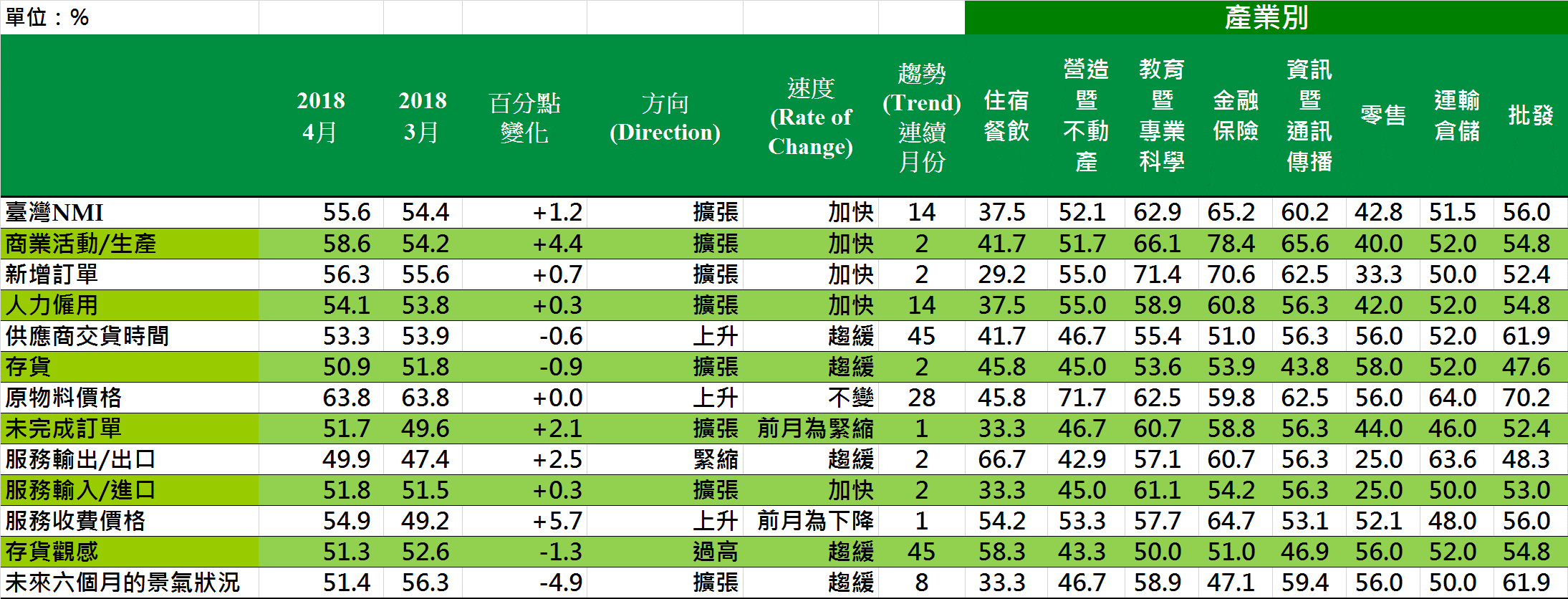 2018年4月臺灣非製造業經理人指數（NMI）1臺灣非製造業NMI時間序列走勢圖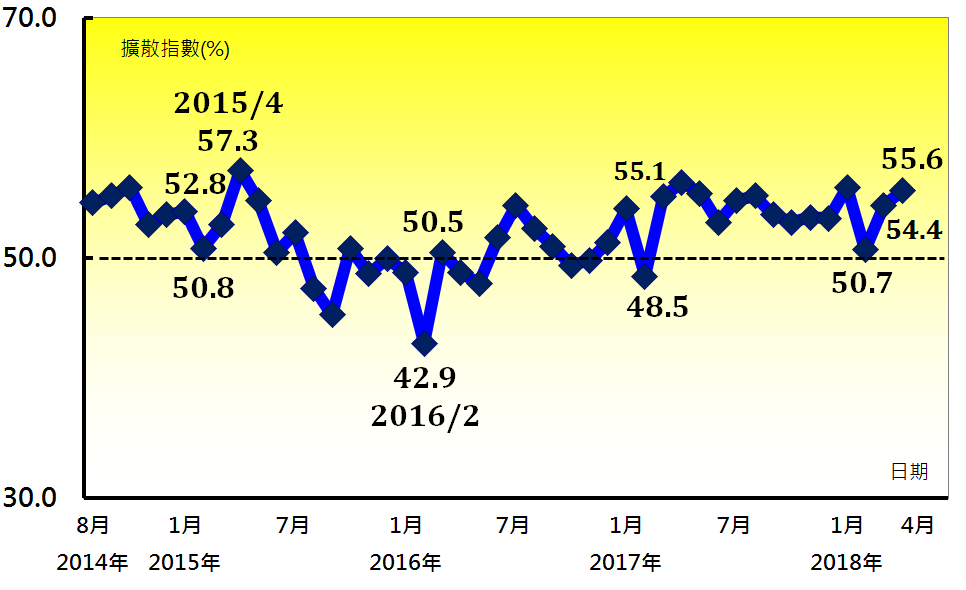 產業別NMI示意圖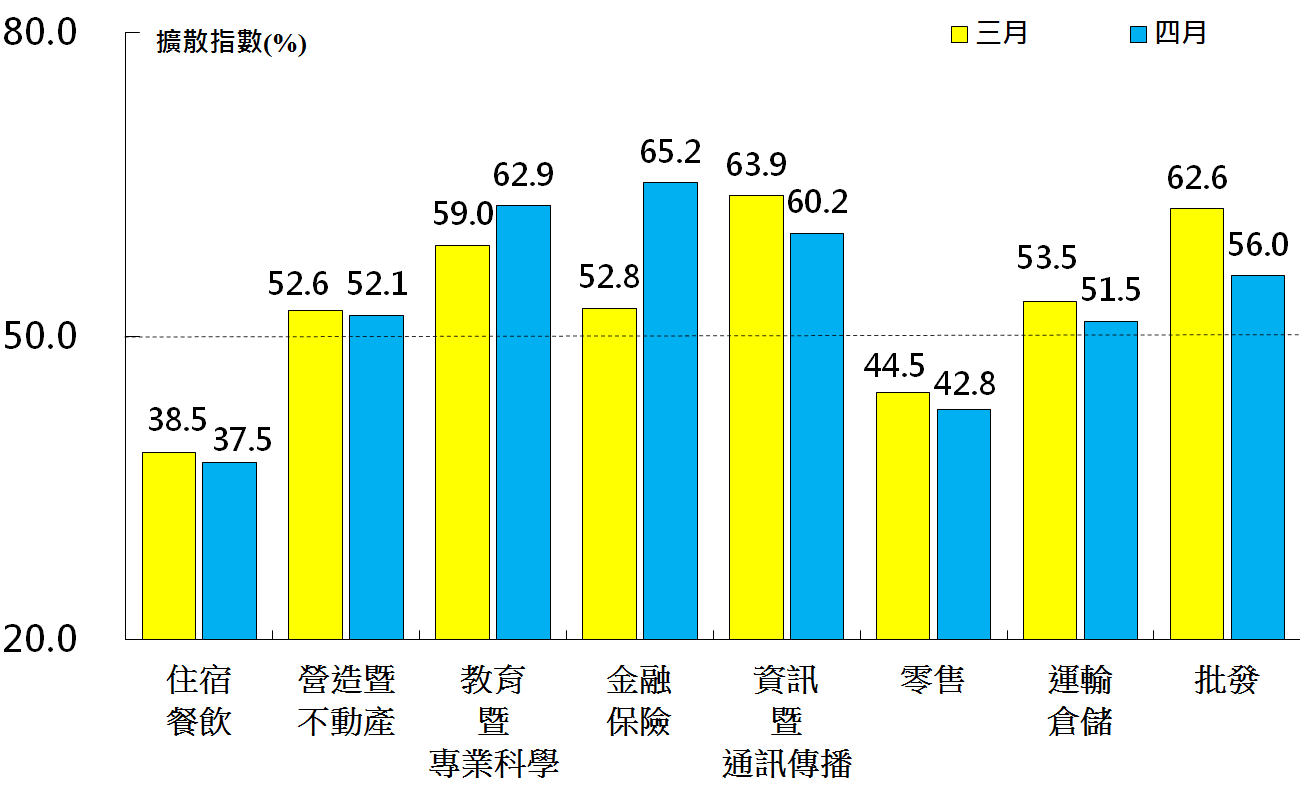 本月重點節錄（Summary）2018年4月臺灣NMI指數續揚1.2個百分點來到55.6%，連續第14個月呈現擴張。全體非製造業之商業活動（生產）與新增訂單（新增簽約客戶或業務）指數分別攀升4.4與0.7個百分點至58.6%與56.3%。全體非製造業之人力僱用指數已連續14個月呈現擴張，且本月指數回升0.3個百分點至54.1%。供應商交貨時間指數（受託工作完成時間）續跌0.6個百分點至53.3%，連續第45個月呈現上升（高於50.0%）。全體非製造業之存貨數量指數回跌0.9個百分點至50.9%，連續第2個月呈現擴張。全體非製造業持續承受營業成本攀升的壓力，原物料價格（營業成本）指數為63.8%，連續第28個月呈現上升（高於50.0%）。全體非製造業之未完成訂單（工作委託量）中斷連續2個月的緊縮轉為擴張，指數攀升2.1個百分點至51.7%，為2014年8月指數創編以來最快擴張速度。全體非製造業之服務收費價格指數僅維持1個月的下降，本月隨即回升5.7個百分點至54.9%，為2014年8月創編以來最快上升速度（高於50.0%）。全體非製造業之未來六個月景氣狀況指數已連續8個月呈現擴張，惟擴張速度趨緩，指數續跌4.9個百分點至51.4%。2018年4月六大產業NMI皆呈現擴張，依擴張速度排序為金融保險業（65.2%）、教育暨專業科學業（62.9%）、資訊暨通訊傳播業（60.2%）、批發業（56.0%）、營造暨不動產業（52.1%）與運輸倉儲業（51.5%）。二大產業NMI則呈現緊縮，依緊縮速度排序為住宿餐飲業（37.5%）與零售業（42.8%）。本月重點節錄（Summary）2018年4月臺灣NMI指數續揚1.2個百分點來到55.6%，連續第14個月呈現擴張。全體非製造業之商業活動（生產）與新增訂單（新增簽約客戶或業務）指數分別攀升4.4與0.7個百分點至58.6%與56.3%。全體非製造業之人力僱用指數已連續14個月呈現擴張，且本月指數回升0.3個百分點至54.1%。供應商交貨時間指數（受託工作完成時間）續跌0.6個百分點至53.3%，連續第45個月呈現上升（高於50.0%）。全體非製造業之存貨數量指數回跌0.9個百分點至50.9%，連續第2個月呈現擴張。全體非製造業持續承受營業成本攀升的壓力，原物料價格（營業成本）指數為63.8%，連續第28個月呈現上升（高於50.0%）。全體非製造業之未完成訂單（工作委託量）中斷連續2個月的緊縮轉為擴張，指數攀升2.1個百分點至51.7%，為2014年8月指數創編以來最快擴張速度。全體非製造業之服務收費價格指數僅維持1個月的下降，本月隨即回升5.7個百分點至54.9%，為2014年8月創編以來最快上升速度（高於50.0%）。全體非製造業之未來六個月景氣狀況指數已連續8個月呈現擴張，惟擴張速度趨緩，指數續跌4.9個百分點至51.4%。2018年4月六大產業NMI皆呈現擴張，依擴張速度排序為金融保險業（65.2%）、教育暨專業科學業（62.9%）、資訊暨通訊傳播業（60.2%）、批發業（56.0%）、營造暨不動產業（52.1%）與運輸倉儲業（51.5%）。二大產業NMI則呈現緊縮，依緊縮速度排序為住宿餐飲業（37.5%）與零售業（42.8%）。報 告 人：中華經濟研究院吳中書院長列 席 者：中華採購與供應管理協會採購與供應研究中心       賴樹鑫執行長中央研究院經濟所                               簡錦漢所長國立東華大學財務金融學系林金龍教授中華經濟研究院經濟展望中心陳馨蕙助研究員